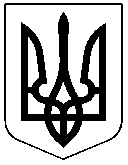 ЧЕРКАСЬКА РАЙОННА РАДАРОЗПОРЯДЖЕННЯ31.01.2024											№7Про стан військового обліку у виконавчому апараті Черкаської районної радиза 2023 рік	Відповідно до  статті 55 Закону України "Про місцеве самоврядування в Україні", абзацу четвертого п. 72 Порядку організації та ведення військового обліку призовників, військовозобов’язаних та резервістів, затвердженого постановою Кабінету Міністрів України від 30.12.2023 № 1487зобов'язую:Інформацію про стан військового обліку у виконавчому апараті Черкаської районної ради за 2023 рік, що додається, взяти до відома.Начальнику відділу з питань управління персоналом, документообігу та взаємодії з депутатами виконавчого апарату районної ради Володимиру ТАРАХТІЮ, на якого покладено обов'язки щодо ведення військового обліку:забезпечити функціонування системи військового обліку військовозобов'язаних у взаємодії з Черкаським об'єднаним міським територіальним центром комплектування та соціальної підтримки;впродовж року постійно підвищувати кваліфікацію з питань ведення військового обліку;періодично здійснювати звіряння облікових даних із списками персонального військового обліку у Черкаській районній раді;звіряти списки персонального військового обліку у Черкаській районній раді з Черкаським об'єднаним міським територіальним центром комплектування та соціальної підтримки;звіряти списки військовозобов'язаних Черкаської районної ради на яких оформляється відстрочка від призову на військову службу на період мобілізації та воєнний час відповідно до переліків посад і професій  додаток №72 до розпорядження Кабінету Міністрів України від 18 березня 2015 р. №493, зі змінами від 07.10.2015 №1063-р;сприяти проведенню перевірок щодо ведення військового обліку у виконавчому апараті Черкаської районної ради;вести роз'яснювальну роботу серед військовозобов'язаних працівників Черкаської районної ради щодо їхніх обов'язків, як військовозобов'язаних.Контроль за виконанням розпорядження залишаю за собою.Голова								Олександр ВАСИЛЕНКО									Додаток									до розпорядження									Черкаської районної ради									від 31.01.2024 №7ІНФОРМАЦІЯпро стан військового обліку у виконавчому апараті Черкаської районної ради за 2023 рік	Впродовж 2023 року у виконавчому апараті Черкаської районної ради у повній мірі здійснювалося ведення військового обліку з врахуванням вимог Конституції України, законів України "Про мобілізаційну підготовку та мобілізацію", "Про військовий обов'язок і військову службу", постанови Кабінету Міністрів України " від 30.12.2022 №1487 " Про затвердження Порядку організації та ведення військового обліку призовників, військовозобов’язаних та резервістів".	Зокрема у виконавчому апараті Черкаської районної ради складено списки персонального військового обліку за встановленою формою та відомістьоперативного обліку призовників, військовозобов’язаних та резервістів у Черкаській районні раді станом на 01 січня 2024 року. Зазначені документи звірені з Черкаським об'єднаним міським територіальним центром комплектування та соціальної підтримки.	Відповідно до переліків посад і професій  додаток №72 до розпорядження Кабінету Міністрів України від 18 березня 2015 р. №493, зі змінами від 07.10.2015 №1063-р працівники виконавчого апарату Черкаської районної ради мають право на відстрочку від призову на військову службу на період мобілізації та на воєнний час. Було надіслано необхідні документи, на працівників, які відповідають вимогам, зазначеного вище розпорядження до Черкаського об'єднаного міського територіального центру комплектування та соціальної підтримки та отримано посвідчення про відстрочку від призову на військову службу на період мобілізації та на воєнний час за місцем роботи. Також повідомлено територіальний центр комплектування та соціальної підтримки за місцем проживання  військовозобов'язаних про зміну облікових   даних та зарахування їх на спеціальний військовий облік.	Пронумеровано, прошнуровано та скріплено печатками журнали, ведення яких передбачено постановою Кабінету Міністрів України від 30.12.2022 №1487.	Підготовлено та подано звіт про чисельність військовозобов’язаних, які заброньовані згідно з переліками посад і професій військовозобов’язаних, які підлягають бронюванню на  період мобілізації та на воєнний час, станом на 01 січня 2024 року у Черкаській районній раді до Черкаського об'єднаного міського територіального центру комплектування та соціальної підтримки.	На запит Черкаського об'єднаного міського територіального центру комплектування та соціальної підтримки підготовлено та подано інформацію про депутатів Черкаської районної ради віком від 18 до 60 років.	З питань ведення військового обліку впродовж року здійснювалося підвищення кваліфікації шляхом самоосвіти.____________________________Начальник відділу з питаньуправління персоналом, документообігу та взаємодії з депутатами виконавчогоапарату Черкаської районної ради, відповідальний за ведення військового обліку						Володимир ТАРАХТІЙ